		Toimeksiantajan palautelomake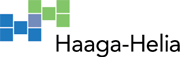 Xxx koulutusohjelmaXxx toimipisteOpinnäytetyön tekijä(t) Opinnäytetyön otsikko Toimeksiantajayritys tai -yhteisö Toimeksiantajan yhteyshenkilö ja yhteystiedot Ohjaavan opettajan nimija sähköpostiosoite 1.  Oletteko jo nyt hyödyntäneet opinnäytetyön tuloksia/tuotoksia jollain tavoin? 2.  Millä tavoin aiotte hyödyntää opinnäytetyön tuloksia/tuotoksia toiminnassanne?3.  Arvioikaa, missä määrin opinnäytetyö on teille hyödyllinen:Erittäin vähän           		      Erittäin paljon             Merkitse laatikkoon xArvioikaa, missä määrin opinnäytetyö on hyödyllinen antaen lisäarvoa toimialalle (esim. tuottamalla uuden innovaation, toimintatavan, produktin tai uutta tietoa).Erittäin vähän		      Erittäin paljon             Merkitse laatikkoon xVapaamuotoista palautetta opinnäytetyöprosessista:6.  Muuta vapaamuotoista palautetta opiskelijalle tai Haaga-Helialle:Lomake palautetaan sähköpostitse opinnäytetyön ohjaajalle.Sähköpostin muoto on etunimi.sukunimi@haaga-helia.fiHaaga-Helia ammattikorkeakoulu, puh. (09) 229 611, www.haaga-helia.fi